Prot. n 0002526 I.1							Amantea, 22/04/2024A tutto il Personale Scolastico dell’Istituto; Agli Esercenti la responsabilità genitoriale;Agli alunni;Al sito webOggetto: Festa della Liberazione-Comunicazione chiusura Scuola 25 e 26  Aprile 2024.LA DIRIGENTE SCOLASTICAVisto il Calendario Scolastico della Regione Calabria a.s. 2023/24, giusto Decreto n.40 del 31 maggio 2023 della Regione Calabria; Vista la delibera N 9  del Consiglio d’Istituto del 30 ottobre  2023 avente per  oggetto “Delibera chiusura scuola prefestivi” ; COMUNICAalle SS.LL la chiusura della Scuola nella giornata della festività nazionale del 25 aprile e del  26 aprile interfestivo.Tutte le attività riprenderanno  regolarmente  lunedì 29 aprile 2024. Distinti SalutiLa Dirigente Scolastica Prof.ssa De Carlo Angela(Firma autografa sostituita a mezzo stampa ai sensi dell’ex art. 3 comma 2 D.lgs n° 39/93)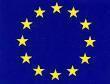 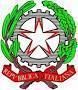 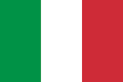 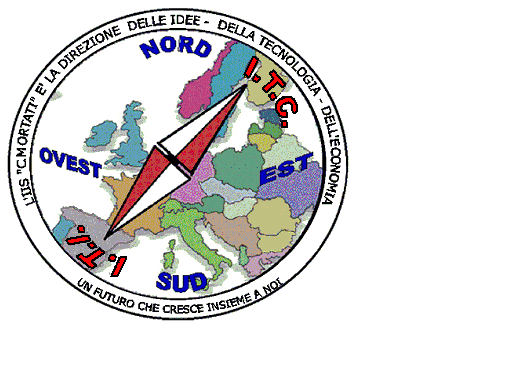 MIUR USR CALABRIADistretto Scolastico n. 17 di Amantea (CS)ISTITUTO   DI  ISTRUZIONE  SUPERIORELicei : Scientifico – Scienze Umane – Scienze ApplicateIstituto Professionale: Odontotecnico – Istituto Tecnico: Chimica, M. e.B.  – Amm.Fin.Marketing –Meccanico – NauticoVia S.Antonio – Loc. S.Procopio - 87032  AMANTEA (CS)🕿 Centralino  0982/ 41969 – Sito:www.iispoloamantea.edu.itE-mail: CSIS014008@istruzione.itPosta. Cert.: CSIS014008@pec.istruzione.itCodice Fiscale 86002100781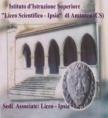 